Name _____________________________________			Date _____Goal 1 Double PuzzleFind the vocabulary word for the each definition on the right side.  Write it in the box on the left Copy the letters in the numbered cells to other cells with the same number. Use those numbers to fill in the joke at the bottom.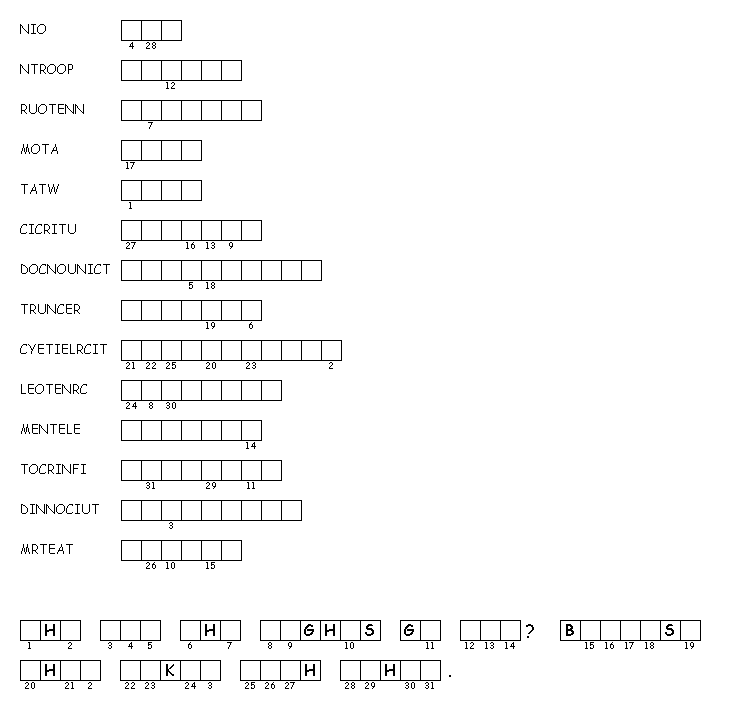 